PREECHER DISCIPLINASAutenticação	 / 	 / 	              						              Aluno (a)              Orientador (a)COMPROVANTE DO ALUNO	 / 	 / 	           						                    Secretaria     / RubricaFUNDAÇÃO UNIVERSIDADE DE BRASÍLIAINSTITUTO DE CIÊNCIAS BIOLÓGICASPrograma de Pós-Graduação em EcologiaAluno (a):MatrículaE-mailTelefoneOrientador (a):Período2°/2017CódigoTurmaDisciplinaCódigoTurmaDisciplina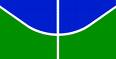 